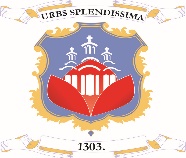 ОПШТИНА ГРАЧАНИЦА         Датум:                                                                                                                                                                                                                         Потпис:________________________                                                                                                                                                                           ____________________________ЗAЈелена Трајковић, кадровски службеник Општина ГрачаницаУл. Цара Лазара10500 ГрачаницаMail – jelena.trajkovic@rks-gov.netOДПРEДMEТКоментари на Предлог правилника о унуитрашњој организацији општинске управеР.б. Име и презиме/назив правног лица, НВО, Удружења...КоментарОбразложење коментара